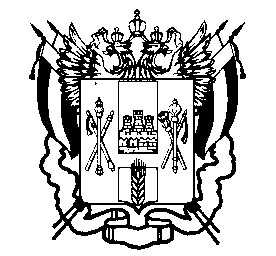 МИНИСТЕРСТВО ОБЩЕГО И ПРОФЕССИОНАЛЬНОГО ОБРАЗОВАНИЯРОСТОВСКОЙ ОБЛАСТИПРИКАЗ29.12.2015									№ 972г. Ростов-на-ДонуОб утверждении Положения о территориальной экзаменационной комиссии основного общего образования в Ростовской областиВ соответствии  с  приказом Министерства образования и науки Российской Федерации от 25.12.2013 № 1394 «Об утверждении Порядка проведения государственной итоговой аттестации по образовательным программам основного общего образования», приказом министерства общего и профессионального образования Ростовской области от 27.11.2015 № 879 «Об утверждении организационной схемы проведения государственной итоговой аттестации по образовательным программам основного общего образования на территории Ростовской области»ПРИКАЗЫВАЮ:Утвердить Положение о территориальной экзаменационной комиссии основного общего образования в Ростовской области (приложение).Сектору мониторинга и обеспечения проведения государственной итоговой  аттестации обучающихся (Тарасов В.В.) в течение 5-х рабочих дней с даты подписания разместить данный приказ на официальном сайте министерства в информационно-телекоммуникационной сети «Интернет».Приказ министерства общего и профессионального образования Ростовской области от 28.03.2014 № 164 «Об утверждении Положения о территориальной экзаменационной комиссии основного общего образования» считать утратившим силу.Контроль исполнения настоящего приказа оставляю за собой. Министр							Л.В. БалинаПриказ подготовлен сектором мониторинга и обеспечения проведения государственной (итоговой) аттестации обучающихся,заведующий сектором В.В. ТарасовПриложение к приказу минобразования областиот 29.12.2015  № 972Положениео территориальной экзаменационной комиссии основного общего образования в Ростовской областиОбщие положения1.1. Положение о территориальной экзаменационной комиссии основного общего образования в Ростовской области (далее – Положение) разработано в соответствии с приказом Министерства образования и науки Российской Федерации от 25.12.2013 № 1394 «Об утверждении Порядка проведения государственной итоговой аттестации по образовательным программам основного общего образования» (далее – порядок), приказом министерства общего и профессионального образования Ростовской области от 27.11.2015 № 879 «Об утверждении организационной схемы проведения государственной итоговой аттестации по образовательным программам основного общего образования на территории Ростовской области».1.2. Положение устанавливает цели, порядок формирования и структуру территориальной экзаменационной комиссии основного общего образования в Ростовской области (далее – ТЭК), полномочия и функции ТЭК, права и обязанности членов ТЭК, организацию работы ТЭК по организации и проведению государственной итоговой аттестации по образовательным программам основного общего образования (далее – ГИА) на территории муниципальных образований Ростовской области.1.3. ТЭК создается как структурное подразделение государственной экзаменационной комиссии основного общего образования Ростовской области (далее – ГЭК) на территории муниципальных образований Ростовской области в целях организации и координации работ по подготовке и проведению ГИА в формах основного государственного экзамена (далее – ОГЭ) и государственного выпускного экзамена (далее – ГВЭ), обеспечения соблюдения установленного порядка проведения ГИА, а также соблюдения прав участников ГИА при проведении ГИА на территории муниципальных образований Ростовской области.1.4. ТЭК в своей деятельности руководствуется законодательством Российской Федерации и Ростовской области в сфере образования по вопросам организации и проведения ГИА, организационного и технологического сопровождения ГИА, другими нормативными правовыми актами по вопросам организации и проведения ГИА, решениями ГЭК, настоящим Положением. 1.5. Положение о ТЭК утверждается распорядительным актом министерства общего и профессионального образования Ростовской области (далее - министерство). 1.6. Положение о ТЭК публикуется на официальном сайте министерства в информационно-телекоммуникационной сети «Интернет». 2. Порядок формирования и структура ТЭК2.1. Министерство ежегодно на территории муниципальных образований Ростовской области создает ТЭК. 2.2. ТЭК, уполномоченные представители ТЭК  формируются из числа представителей органов местного самоуправления, осуществляющих управление в сфере образования (далее – ОМС), иных органов местного самоуправления, образовательных организаций, расположенных на территории муниципального образования Ростовской области, их объединений, а также общественных объединений и организаций.2.3. В структуру ТЭК входят председатель ТЭК, заместитель председателя ТЭК, ответственный секретарь ТЭК, члены ТЭК.2.4. Кандидатура председателя ТЭК не позднее 1 февраля по предложению ОМС направляется в министерство для согласования с ГЭК.2.5. Член ТЭК не может быть членом территориальной конфликтной комиссии (далее-ТКК).2.6. Количественный состав ТЭК не более 9 (девяти) человек.2.7. Персональный состав ТЭК формируется ОМС с учётом исключения возможности возникновения конфликта интересов и утверждается распорядительным актом министерства.2.8. Срок полномочий утверждённого персонального состава ТЭК прекращается с момента утверждения министерством нового персонального состава ТЭК. 2.9. ТЭК имеет право привлекать уполномоченных представителей ТЭК и направлять их в пункты проведения экзаменов (далее – ППЭ), территориальные предметные комиссии по учебным предметам (далее – ТПК), территориальную конфликтную комиссию (далее – ТКК), пункты первичной обработки информации (далее – ППОИ) для осуществления контроля проведения ГИА.2.10. Персональный состав уполномоченных представителей ТЭК на территории соответствующего муниципального образования Ростовской области формируется ОМС, согласуется с ТЭК и направляется в министерство для дальнейшего утверждения в установленном порядке.  ОМС распределяет уполномоченных представителей ТЭК по ППЭ на территории соответствующего муниципального образования Ростовской области на  каждый экзамен и утверждает данное распределение  распорядительным актом ОМС и направляет данный распорядительный акт в государственное бюджетное учреждение Ростовской области «Ростовский областной центр обработки информации в сфере образования» (далее – РОЦОИСО) в соответствии с регламентными сроками внесения сведений в региональную информационную систему обеспечения проведения государственной итоговой аттестации обучающихся, освоивших основные образовательные программы основного общего и среднего общего образования и ГЭК.3. Полномочия и функции ТЭКТЭК осуществляет свою деятельность в период подготовки, проведения и подведения итогов ГИА на территории соответствующего муниципального образования Ростовской области.В  рамках организации и координации работы по подготовке и проведению ГИА на территории соответствующего муниципального образования Ростовской области ТЭК осуществляет следующие полномочия:- организует и координирует работу по подготовке и проведению ГИА;- обеспечивает соблюдение установленного порядка проведения ГИА;- обеспечивает соблюдение прав участников ГИА при проведении ГИА;- координирует работу территориальных предметных комиссий по учебным предметам (далее – ТПК);- обеспечивает взаимодействие с:министерством,ГЭК,РОЦОИСО; ОМС,ППЭ,ТПК,ТКК, ППОИ) в соответствии с технологической схемой, определенной РОЦОИСО,общественными наблюдателями.3.3. В период подготовки и проведения ГИА на территории соответствующего муниципального образования Ростовской области ТЭК осуществляет следующие функции:- согласует предложения ОМС по персональному составу членов ТПК, руководителей и организаторов экзаменов в ППЭ, уполномоченных представителей ТЭК, технических специалистов, специалистов по проведению инструктажа и обеспечению лабораторных работ, экзаменаторов-собеседников, ведущих собеседование при проведении устной части экзамена по иностранному языку, в случае если спецификацией контрольных измерительных материалов (далее – КИМ) предусмотрено ведение диалога экзаменатора с обучающимся, и ассистентов для обучающихся с ограниченными возможностями здоровья (далее – ОВЗ), обучающихся детей-инвалидов и инвалидов;- согласует предложения ОМС по местам расположения ППЭ и распределения между ними обучающихся;- принимает решение о проведении проверки готовности ППЭ к проведению ГИА не позднее чем за месяц до начала проведения ГИА;- обеспечивает доставку экзаменационных материалов в ППЭ в день проведения экзамена уполномоченными представителями ТЭК; - информирует уполномоченных представителей ТЭК о месте расположения ППЭ, в который они направляются, не ранее чем за три рабочих дня до проведения экзамена по соответствующему учебному предмету;  - направляет уполномоченных представителей ТЭК для осуществления контроля порядка проведения ГИА и соблюдения режима информационной безопасности при проведении ГИА в ППЭ, в местах работы ТПК, ТКК, ППОИ;- принимает от уполномоченных представителей ТЭК решение об остановке экзамена в ППЭ или отдельных аудиториях ППЭ и незамедлительно согласует данное решение с ГЭК в день проведения экзамена;- осуществляет взаимодействие с руководителями и организаторами ППЭ, должностными лицами Рособрнадзора, Ростобрнадзора, уполномоченными представителями ГЭК, присутствующими в ППЭ, ТПК, ТКК, ППОИ, а также в местах хранения экзаменационных материалов по вопросам соблюдения установленного порядка проведения ГИА; - принимает от председателя ТПК протоколы ТПК о распределении экзаменационных работ участников ГИА и в этот же день направляет их в РОЦОИСО для расчета окончательных баллов и перевода в отметку в соответствии с технологической схемой, определенной РОЦОИСО;- принимает заявления участников ГИА об изменении (дополнении) выбора учебного предмета (перечня учебных предметов)  после 1 марта, и принимает решение об уважительности или неуважительности причин изменения каждым обучающимся учебного предмета (перечня учебных предметов), указанных в заявлении, в течение двух рабочих дней с момента принятия такого решения направляет его в РОЦОИСО и ГЭК;- принимает заявления обучающихся об изменении им формы проведения ГИА;- принимает конкретное решение об уважительности или не уважительности причин изменения формы проведения ГИА каждым обучающимся и направляет данное решение в РОЦОИСО и ГЭК;- принимает заявления от обучающихся, не явившихся на экзамены по уважительным причинам, подтвержденным документально; - рассматривает вопросы о нарушениях установленного порядка проведения ГИА лицами, привлекаемыми к проведению ГИА, принимает меры по устранению нарушений, в том числе принимает решения об отстранении указанных лиц от работы, связанной с проведением ГИА, и в течение одного рабочего дня с момента принятия таких решений направляет их в РОЦОИСО и ГЭК;- после каждого экзамена рассматривает информацию, полученную от уполномоченных представителей ТЭК, общественных наблюдателей, должностных лиц, имеющих право присутствовать в ППЭ в день проведения экзамена о нарушениях, выявленных при проведении ГИА, принимает меры по противодействию нарушениям установленного порядка проведения ГИА, в том числе организует проведение проверок по фактам нарушения установленного порядка проведения ГИА, принимает решение об отстранении лиц, нарушивших установленный порядок проведения ГИА, от работ, связанных с проведением ГИА, и в течение одного рабочего дня с момента принятия такого решения направляет его в ГЭК;- принимает от уполномоченных представителей ТЭК документы, связанные с удалением участника ГИА с экзамена, и (или) лиц, нарушивших установленный порядок проведения ГИА, из ППЭ (акт об удалении участника ГИА или лица, нарушившего установленный порядок проведения ГИА, объяснительные записки удаленного участника ГИА и (или) лица, нарушившего установленный порядок проведения ГИА, организаторов в аудитории, где произошло удаление участника ГИА, руководителя ППЭ, копию документа, удостоверяющего личность участника ГИА или лица, нарушившего установленный порядок проведения ГИА, и другие документы);- принимает решение об аннулировании  результатов ГИА по соответствующему учебному предмету при установлении фактов нарушения порядка проведения ГИА со стороны участников ГИА и в течение одного рабочего дня с момента  принятия решения направляет данное решение в РОЦОИСО, ППОИ, ГЭК;- принимает от уполномоченных представителей ТЭК акты о досрочном завершении экзамена в ППЭ участником ГИА по объективным причинам не завершившим выполнение экзаменационной работы и в течение одного рабочего дня с момента принятия актов направляет их в РОЦОИСО, ППОИ, ГЭК;- принимает от уполномоченных представителей ТЭК апелляции участников ГИА о нарушении установленного порядка проведения ГИА в ППЭ, заключения о результатах проверки по фактам, изложенным в апелляции участника ГИА, и в течение одного рабочего дня с момента принятия этих документов направляет их в ТКК для принятия решения;принимает от председателя ТКК протоколы ТКК:об изменении результатов ГИА в случае удовлетворения апелляции участнику ГИА о несогласии с выставленными баллами;об удовлетворении апелляции участника ГИА о нарушении установленного порядка проведении ГИА по учебному предмету в ППЭ;  - в случае если ТКК была удовлетворена апелляция участника ГИА о нарушении установленного порядка проведения ГИА по учебному предмету в ППЭ, принимает решение об аннулировании результата ГИА данному участнику и его допуске к сдаче ГИА в дополнительные сроки по соответствующему учебному предмету и в течение одного рабочего дня с момента принятия решения направляет решение ТЭК и протокол ТКК в РОЦОИСО и ГЭК;- в случае если ТКК была удовлетворена апелляция участника ГИА о несогласии с выставленными баллами, принимает решение об изменении результатов ГИА согласно протоколам ТКК и в течение одного рабочего дня с момента принятия решения  направляет решения ТЭК и протоколы ТКК в РОЦОИСО и ГЭК;- принимает решение о повторном допуске к сдаче ГИА по соответствующему учебному предмету в текущем году участников ГИА в дополнительные сроки:не явившихся на экзамены по уважительным причинам, подтвержденным документально,не завершим выполнение экзаменационной работы по объективным причинам, отмене результатов ГИА, полученных ими по соответствующему учебному предмету, и в течение одного рабочего дня с момента принятия такого решения направляет эти протоколы в РОЦОИСО и ГЭК;- принимает решение о повторном допуске в дополнительные сроки к сдаче ГИА обучающихся, не имеющих возможности участвовать в ГИА в основные сроки проведения ГИА по религиозным убеждениям и направляет данное решение в РОЦОИСО и ГЭК; - по согласованию с ГЭК переносит проведение ГИА в другой ППЭ или на другой день, предусмотренный единым расписанием экзаменов, в случае угрозы возникновения чрезвычайных ситуаций и незамедлительно информирует о принятом решении уполномоченного представителя ТЭК; - принимает иные решения в рамках своих полномочий.4. Права и обязанности членов ТЭК, уполномоченных представителей ТЭК4.1. ТЭК возглавляет председатель, который осуществляет общее руководство работой ТЭК, определяет план работы ТЭК, распределяет обязанности между членами ТЭК, график работы ТЭК, ведет заседания ТЭК, организует осуществление контроля за исполнением решений ТЭК. В отсутствие председателя ТЭК его обязанности исполняет заместитель председателя ТЭК.4.2. Заместитель председателя ТЭК координирует работу членов ТЭК, осуществляет взаимодействие с общественными наблюдателями, формирует проекты документов, выносимых на заседания ТЭК, в том числе и проекты решений ТЭК.4.3. Ответственный секретарь ТЭК ведет делопроизводство в ТЭК, в том числе протоколы ТЭК и несет ответственность за  сохранность протоколов  и иных материалов, рассматриваемых на заседании ТЭК.4.4. Член ТЭК имеет право:- требовать в случае несогласия с решением, принятым ТЭК, внесения в протокол особого мнения или изложить его в письменной форме в заявлении на имя председателя ТЭК;- вносить предложения по совершенствованию организации работы ТЭК, организации и проведения ГИА на территории муниципального образования Ростовской области. 4. 5. Член ТЭК обязан:- участвовать в заседаниях ТЭК;- выполнять решения ТЭК;- соблюдать требования законодательных и иных нормативных правовых документов, регулирующих проведение ГИА, настоящего Положения;- соблюдать конфиденциальность и установленный порядок информационной безопасности в работе ТЭК.4. 6. Уполномоченный представитель ТЭК обязан:- иметь с собой и предъявлять руководителю ППЭ, председателю ТПК, председателю ТКК, руководителю ППОИ  документ, удостоверяющий личность и подтверждающий его полномочия;- доставлять экзаменационные материалы в ППЭ в день проведения экзамена или вместе с руководителем ППЭ получать от уполномоченной организации данные доступа к электронным КИМ, присутствовать в местах печати КИМ на бумажные носители в ППЭ и при комплектации руководителем ППЭ индивидуальных КИМ для участников ГИА по аудиториям ППЭ (в случае использования КИМ в электронном виде);- обеспечивать соблюдение установленного порядка проведения ГИА;- осуществлять контроль за проведением ГИА в ППЭ, ТПК, ТКК, ППОИ;- осуществлять взаимодействие с руководителем и организаторами ППЭ, общественными наблюдателями, должностными лицами, имеющими право присутствовать в ППЭ, ТПК, ТКК по вопросам соблюдения установленного порядка проведения ГИА;- в случае выявления нарушений установленного порядка проведения ГИА в ППЭ принимать решение об удалении с экзамена участника ГИА,  а также иных лиц, нарушивших установленный порядок проведения ГИА в ППЭ;- по согласованию с председателем ТЭК  принимать решение об остановке экзамена в ППЭ или отдельных аудиториях ППЭ в день проведения экзамена;- вместе с руководителем ППЭ присутствовать при проведении копирования экзаменационных материалов в увеличенном размере для слабовидящих участников ГИА в день проведения экзамена;- присутствовать при переносе ассистентами ответов на задания экзаменационной работы, выполненной слепыми и слабовидящими участниками ГИА;- принимать от участников ГИА, не покинувших пределы ППЭ, апелляции о нарушении установленного порядка проведения ГИА в ППЭ в день проведения экзамена по соответствующему учебному предмету;- проводить проверку изложенных в апелляции участника ГИА сведений о нарушении установленного порядка проведения ГИА в день проведения экзамена в ППЭ, при участии организаторов, не задействованных в аудиториях ППЭ, в которой сдавал экзамен участник ГИА, технических специалистов, ассистентов, общественных наблюдателей, сотрудников, осуществляющих охрану правопорядка, медицинских работников;- оформлять результаты проверки в форме заключения;- составлять акты об удалении с экзамена, удалять участников ГИА и лиц, нарушивших установленный порядок проведения ГИА, из ППЭ, акты о досрочном завершении экзамена участником ГИА по объективным причинам и доставлять эти акты в ТЭК в день проведения экзамена;- по завершении экзамена в ППЭ составлять отчет о проведении ГИА в ППЭ и в тот же день передавать его в ТЭК;- в день проведения экзамена доставлять экзаменационные работы участников ГИА из ППЭ в уполномоченную организацию в соответствии с технологической схемой доставки экзаменационных работ, определенной РОЦОИСО;- осуществлять контроль соблюдения мер информационной безопасности на всех этапах проведения ГИА в ППЭ;- согласовывать решения руководителя ППЭ, принимаемые им, при возникновении в процессе проведения экзамена ситуаций, не отраженных в нормативных документах, регламентирующих проведение ГИА и отражать эти согласования в отчёте о проведении ГИА в ППЭ;- доставлять после окончания экзамена в ТЭК все апелляционные материалы о нарушении установленного порядка проведения ГИА в ППЭ для их дальнейшего рассмотрения в установленном порядке.4. 7. Уполномоченный представитель ТЭК имеет право:- в случае несогласия с решением, принятым руководителем ППЭ, излагать его в письменной форме на имя председателя ТЭК;- вносить предложения в ТЭК (ГЭК) по совершенствованию организации работы ППЭ и (или) ТПК, ТКК на территории муниципального образования Ростовской области.4.8. Председатель ТЭК, заместитель председателя ТЭК, ответственный секретарь ТЭК, члены ТЭК, уполномоченные представители ТЭК в период выполнения возложенных на них обязанностей признаются должностными лицами и несут ответственность за соответствие деятельности ТЭК требованиям законодательства Российской Федерации, и иных нормативных правовых актов, за неисполнение или ненадлежащее исполнение своих обязанностей и злоупотребление служебным положением.5. Организация работы ТЭК5.1. ТЭК проводит свои заседания в соответствии с графиком работы, утвержденным председателем ТЭК.5.2. Место, время проведения заседаний ТЭК определяет председатель ТЭК. Председатель ТЭК может назначить внеочередное заседание ТЭК.5.3. Решения ТЭК принимаются простым большинством голосов от списочного состава ТЭК. В случае равенства голосов «за» и «против» голос председателя ТЭК является решающим.5. 4. . Решения ТЭК по вопросам, отнесенным к ее компетенции, оформляются протоколами, которые подписываются председателем ТЭК и ответственным секретарем ТЭК,5.5. Решения ТЭК, принятые в рамках ее полномочий, являются обязательными для исполнения ОМС соответствующего муниципального образования Ростовской области, образовательными организациями на территории соответствующего  муниципального образования Ростовской области, а также лицами, привлекаемыми к проведению ГИА на территории соответствующего  муниципального образования Ростовской области.5.6. Решения ТЭК направляются в ГЭК, РОЦОИСО в соответствии с  технологическим порядком, определенным РОЦОИСО,  а также в ОМС и образовательные организации в установленном порядке.5.7. Председатель ТЭК по результатам работы ТЭК в текущем году организует работу по подготовке справки о проведении ГИА на территории муниципального образования Ростовской области, включающей сведения о составе участников ГИА, результатов ГИА, имевших место нарушениях порядка проведения ГИА. Справка подписывается председателем ТЭК, ответственными секретарем ТЭК и направляется в ГЭК в установленном порядке.